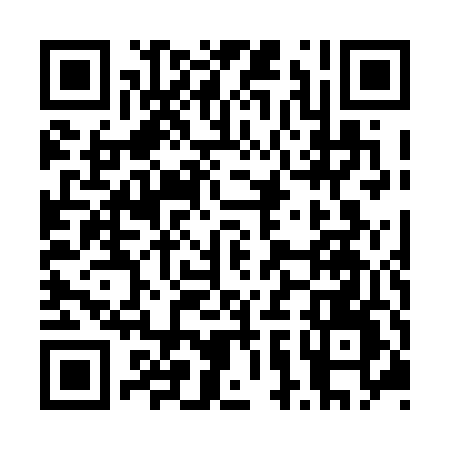 Prayer times for Saint-Leonard-d'Aston, Quebec, CanadaMon 1 Jul 2024 - Wed 31 Jul 2024High Latitude Method: Angle Based RulePrayer Calculation Method: Islamic Society of North AmericaAsar Calculation Method: HanafiPrayer times provided by https://www.salahtimes.comDateDayFajrSunriseDhuhrAsrMaghribIsha1Mon3:015:0312:546:188:4410:452Tue3:025:0312:546:188:4410:443Wed3:045:0412:546:188:4410:444Thu3:055:0512:546:188:4310:435Fri3:065:0512:546:178:4310:426Sat3:075:0612:546:178:4210:417Sun3:085:0712:556:178:4210:408Mon3:105:0812:556:178:4210:399Tue3:115:0812:556:178:4110:3810Wed3:125:0912:556:168:4010:3711Thu3:145:1012:556:168:4010:3612Fri3:155:1112:556:168:3910:3513Sat3:175:1212:556:168:3810:3314Sun3:185:1312:556:158:3810:3215Mon3:205:1412:566:158:3710:3016Tue3:215:1512:566:148:3610:2917Wed3:235:1612:566:148:3510:2818Thu3:255:1712:566:148:3410:2619Fri3:265:1812:566:138:3310:2420Sat3:285:1912:566:138:3310:2321Sun3:305:2012:566:128:3210:2122Mon3:325:2112:566:118:3110:2023Tue3:335:2212:566:118:2910:1824Wed3:355:2312:566:108:2810:1625Thu3:375:2412:566:108:2710:1426Fri3:395:2512:566:098:2610:1227Sat3:405:2612:566:088:2510:1128Sun3:425:2812:566:088:2410:0929Mon3:445:2912:566:078:2210:0730Tue3:465:3012:566:068:2110:0531Wed3:485:3112:566:058:2010:03